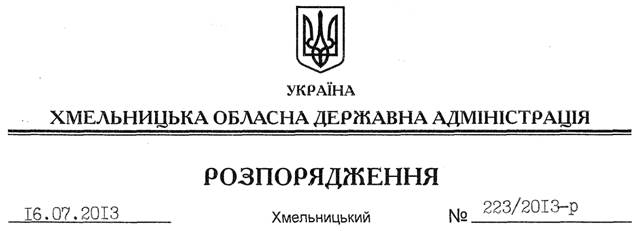 На підставі статті 6, 23, 39 Закону України “Про місцеві державні адміністрації”, Закону України “Про основи соціальної захищеності інвалідів в Україні”, Указу Президента України “Про заходи щодо розв’язання актуальних проблем осіб з обмеженими фізичними можливостями” від 19.05.2011 року № 588/2011, спільного наказу Міністерства будівництва, архітектури та житлово-комунального господарства України і Міністерства праці та соціальної політики України від 08.09.2006 № 300/339 “Про затвердження Типового положення про комітети забезпечення доступності інвалідів та інших маломобільних груп населення до об’єктів соціальної та інженерно-транспортної інфраструктур”:1. Утворити при обласній державній адміністрації комітет забезпечення доступності інвалідів та інших маломобільних груп населення до об’єктів соціальної та інженерно-транспортної інфраструктур як консультативно-дорадчий орган у складі згідно з додатком.2. Головам райдержадміністрацій, рекомендувати міським (міст обласного значення) головам затвердити склад місцевих комітетів забезпечення доступності інвалідів та інших маломобільних груп населення до об’єктів соціальної та інженерно-транспортної інфраструктур та забезпечити їх роботу.3. Визнати таким, що втратило чинність, розпорядження голови облдержадміністрації від 30.11.2006 № 454/2006-р “Про створення та організацію діяльності комітетів забезпечення доступності інвалідів та інших маломобільних груп населення до об’єктів соціальної та інженерно-транспортної інфраструктури у Хмельницькій області”.4. Контроль за виконанням цього розпорядження покласти на заступника голови облдержадміністрації Л.Гураля.Голова адміністрації									В.ЯдухаПро створення та організацію діяльності комітетів забезпечення доступності інвалідів та інших маломобільних груп населення до об’єктів соціальної та інженерно-транспортної інфраструктури у Хмельницькій області